Publicado en Zaragoza el 18/09/2020 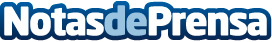 Motivos por los que tener una columna de ducha en casa por ColumnaDeDucha.orgEl baño, ese rincón de la casa que se utiliza para buscar la relajación y la desconexión total de la rutina. Uno de los sitios en los que mejor se desconecta es en la ducha, y aquí vienen los motivos principales por los que considerar una columna de ducha como uno de los sitios predilectos a la hora de relajarse y desconectar totalmente en el bañoDatos de contacto:Erika607959595Nota de prensa publicada en: https://www.notasdeprensa.es/motivos-por-los-que-tener-una-columna-de-ducha Categorias: Interiorismo Entretenimiento Consumo http://www.notasdeprensa.es